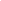 VERULAM SCHOOL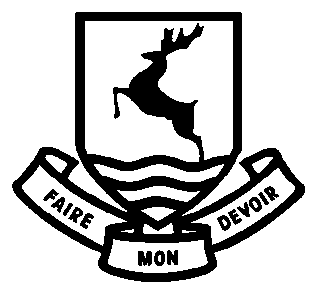 Attendance Policy20191 OUR BELIEFAt Verulam School we believe that excellent attendance is an essential part of a successful school career and accordingly we attach great importance to promoting high levels of regular attendance by all our pupils.Our target for attendance is 97% and we become concerned when students fall below 95%. The DfE regards students achieving less than 90% as persistent absentees. We believe that it is vital for the School to work closely with its pupils, their parents and carers to ensure high standards of attendance and punctuality. Each party has to undertake its responsibilities seriously.1.1 The school will:publish league tables regularly to promote good attendance.  keep clear and accurate records of attendancefollow up all absences promptlyencourage regular attendance and communicate its importance to pupilswork closely with parents to ensure regular attendancework closely with our Home School Attendance officer in monitoring attendance and supporting reluctant attendeespromote the importance of punctuality for pupils both to school and to individual lessonsprovide parents with information on their child’s attendance on a regular basisprovide termly reward trips for boys with outstanding attendancenot authorise absence for holidays except for circumstances judged as exceptional by the Headteacherwarn parents that they are at risk of legal action / fines where attendance continues to be unsatisfactoryWhen appropriate the Penalty Notice Process will be instigated for unauthorised absences (See appendix A)1.2 The pupils will:ensure that they attend regularly and on time during all aspects of school lifeaccept responsibility for being punctual at registrations and all lessonskeep to the agreed procedures for signing in on occasions when they have missed registration1.3 Parents will:ensure that their children arrive at school correctly dressed and properly equipped to learn. be responsible for their child's regular and punctual attendance at schoolbe responsible for informing the school of the reason for an absence as soon as possible by telephoning the absence line on the first day of absence.  Detailed guidance on absence procedures is distributed to parents annually.request of the school any absences known about in advance in writing, giving as much notice as possible.Request leave of absence in only the most exceptional circumstances – not family holidays.be responsible for arranging all medical/dental appointments outside school hours whenever possible.2 STATUTORY FRAMEWORKThe Education Act, 1996, requires parents to ensure that their child, if of compulsory school age, attends regularly at the school where he/she is a registered pupil. The period of school age is defined as “Until the last Friday of June in the academic year when the pupil becomes 16.”The school is obliged by law to differentiate between authorised and unauthorised absence. A letter or telephone message from a parent does not in itself authorise an absence. Only if the school is satisfied as to the validity of the explanation offered by the letter/message will the absence be authorised.3 REGISTRATION3.1 Registers will be called at 8.40am and 1.40pm. After this time pupils will be marked as late.  3.2 Arrival after 9.05 am or 1.45pm will not be authorised by the school until a legitimate reason has been confirmed by the boy's parents.If the school does not accept the reason being given for a late arrival under these circumstances, the absence will be counted as an unauthorised.3.4 Absences will be authorised on receipt of a satisfactory explanation from home.3.5 Attendance at supervised educational activities such as Work Experience or Sports Activities will be recorded as "Approved Educational Activity" and will count as present. 4 REGISTER-KEEPING4.1 The form tutor is responsible for completing the register at each session. When absence is unexplained we will contact home.4.2 The attendance team is responsible for compiling data and figures.  Heads of Year have monthly meetings with the Home School Attendance Officer to discuss data and monitor attendance of all students5 REGISTRATION5.1 At both morning and afternoon registrations it is a requirement of the school that the member of staff taking the register calls out the name of every pupil as opposed to "counting heads" or calling register numbers. It is also expected that the calling of the register will take place in an orderly way with all pupils seated and in silence. This will minimise the risk of errors being made at this point. If a Form tutor has concerns over the validity of an absence note or is uncertain as to whether to authorise an absence, the matter should be referred to their Head of Year. It is the responsibility of the Headteacher and other Senior Staff where relevant, to inform tutors when arrangements are made for pupils to receive educational provision off site or of any other special arrangements which need to be authorised.6 ATTENDANCE AT LESSONS6.1 All teachers are responsible for keeping registers of attendance at their lessons. In the event of a lesson being "covered" by another member of staff or a supply teacher, a register for the group will be supplied along with work  either by the regular teacher or the Head of Faculty when the absence is unplanned.6.2 Teachers should be aware of pupils they teach who have a record of unauthorised absence or post-registration truancy and should notify the School Office as soon as they have a concern over an absence from a particular lesson. A list of students is regularly updated for staff to contact the school office if they are absent.7 PUNCTUALITY7.1 Pupils who are persistently late to school or to lessons will be monitored closely by the Pastoral team. If no improvement is then forthcoming, parents will be asked to attend a meeting at school. Pupils may well be asked to make up the time missed by attending a school detention or in more extreme cases serve a fixed term exclusion.7.2 	Clear procedures for lateness are contained in the Behaviour for Learning System.8 AUTHORISED AND UNAUTHORISED ABSENCE8.1 It is the responsibility of the school to decide whether an absence is to be authorised or unauthorised. Verulam School will decide on how an absence is to be recorded and will follow the guidance laid down by the DFE and HCC.9 LIAISON WITH Home School Attendance Officer9.1 At Verulam we work closely with the school's Home School Attendance Officer. Meetings with Heads of Year are arranged on a monthly basis. The school's registers and individual pupil's cases form the basis of discussion at these meetings. The HSAO is actively involved in advising the school on strategies to adopt and in contacting and meeting with parents and pupils.10 HOLIDAYS10.1 Parents at Verulam are regularly reminded of the importance of attendance and of keeping absences to a minimum. Accordingly, parents are strongly discouraged from taking  holidays during term-time. 11 STRATEGIES FOR ENCOURAGING GOOD ATTENDANCEVerulam School tries to ensure a high level of attendance through a number of direct and indirect means. At Verulam we:try to establish positive relationships between pupils and teachers, home and schoolencourage pupils to treat each other with respect and tolerancecreate an ethos of good order where pupils can learn in safety and in an appropriate environmenttry to make lessons interesting and stimulating try to involve pupils actively in lessons and in the decision-making processes of school managementsupport pupils through transfer from their previous school and integrate them at Verulam with care and sensitivitykeep accurate records of attendance and punctuality and monitor our records with carekeep parents informed of their son's record of attendance and punctuality notify parents when there are concerns over attendance or punctualityreward excellent attendance via rewards, trips, commendations and certificates award certificates for special achievements over attendanceoffer support for pupils who have difficulties over attendance including counselling through pastoral staff, the school nurse or HSAOregularly remind pupils and parents of the importance of excellent attendance take punitive action to reinforce the importance of attendance - a truancy from school or from a lesson will normally be punished with a Saturday detentionset specific targets for individual pupils who need to improve their attendancePolicy Reviewed and Approved by Governors’ HR Committee  27th June 2019Date of next review: June 2020Appendix APenalty NoticesUnauthorised Absence(Truancy)Hertfordshire Code of ConductAndGuidance for Schoolsand AcademiesFebruary 2016Local Code of Conduct – Penalty Notices for Unauthorised Absence (Truancy)IntroductionSection 23 of the Anti-Social Behaviour Act 2003 empowers the police, designated Local Authority Officers and Headteachers and Deputy and Assistant Headteachers authorised by them to issue penalty notices in cases of unauthorised absence (truancy) of pupils of statutory school age.The government requires Local Authorities to issue a Code of Conduct to which allparties involved must adhere. Penalty notices may be issued only in accordance with the terms of the Code of Conduct.The purpose of the Code of Conduct is to ensure that:the powers are applied consistently and fairlyduplicate notices are not issuedissuing a notice does not conflict with proceedings proposed or being taken by theLocal Authority under section 444 of the Education Act 1996suitable arrangements are in place for the administration of the penalty noticescheme.The LawSection 23 of the Anti-Social Behaviour Act 2003 added sections 444A and 444B tosection 444 of the Education Act 1996. These sections introduced penalty notices as analternative to prosecution and enable parents to discharge potential liability for thatoffence by paying a penalty. The Education (Penalty Notices) (England) Regulations2007 set out the framework for the operation of the scheme.All those defined as a parent under section 576 of the Education Act 1996 are considered to be parents for the purpose of these provisions.As with prosecutions under section 444 of the Education Act 1996 a penalty notice may be issued to each parent liable for the offence in respect of each child.Penalty notices apply to parents of children of compulsory school age who are registered pupils at maintained schools, academies, Pupil Referral Units (Education Support Centres), City Technology Colleges, Studio Schools, UTCs and any other alternative education provision arranged under section 19 of The Education Act 1996.Parents cannot be prosecuted for the offence for which the penalty notice was issued until after the final deadline for payment has passed and the penalty remains unpaid.  Parents cannot be convicted of that offence if the penalty is paid in accordance with the notice.The Local Authority will retain any revenue from penalty notices to cover theadministration of the scheme and any legal actions arising from it.RationaleRegular and punctual attendance is a legal requirement for pupils registered at schools,academies or other maintained or alternative provision.A penalty notice may be a suitable intervention in circumstances of unauthorisedabsence where the school considers a parent is capable of securing their child’s regular attendance. It may be particularly effective at an early stage before attendance problems become entrenched.Circumstances in which a penalty notice may be issuedPenalty notices may only be issued in cases of unauthorised absenceThe pupil must have at least 15 sessions (half days) unauthorised absence in the current and/or previous termThe school must have sent a formal warning to the parentThe school/academy/police or Attendance Improvement Officer considers thatissuing a penalty notice could avoid further absenceIssuing a penalty notice does not conflict with any other legal action being takenA maximum of two separate penalty notices will be issued to a parent within any twelve month periodPenalty notices will be issued for pupils of compulsory school age, up to the end of the spring term of year 11A penalty notice will not be issued in respect of a pupil who is looked after by the Local Authority without the prior agreement of the Central Attendance andEmployment Support Team Manager on behalf of the County Lead for AttendanceResponsibilities of the Local Authority for issuing penalty noticesPrimary responsibility for issuing penalty notices rests with the Local Authority and may not be delegated. Schools, academies and the police may issue penalty notices if they wish to do so but any notices issued by them must comply with the Local Authority Code of Conduct and a copy of any penalty notice issued must be provided to the Local Authority.In Hertfordshire all parties agree that the Integrated Service for Learning AttendanceTeams administer the scheme and issue penalty notices on behalf of police, schools,academies and other settings to ensure fairness and consistency and in the event that subsequent legal action may need to be taken.The Local Authority receives applications to issue penalty notices from schools,academies and the police. Penalty notices will be issued provided that:the circumstances of the absence meet the requirements of the Code of Conductthe information is provided in the specified mannerthe request is received not more than 10 school days after the final absence citedThe Local Authority retains revenue from the scheme to cover the costs of issuing and enforcing notices and prosecuting recipients who do not pay.Appealing against the issue of penalty noticesThere is no statutory right of appeal once a penalty notice has been issued. The Local Authority may withdraw a notice if it has been issued incorrectly. If the penalty notice has been issued in accordance with Hertfordshire’s Code of Conduct there is no facility to overturn the decision to issue the notice.Effect of issuing penalty notices If the penalty is not paid in full before the expiry of the period for paying it the LocalAuthority named in the notice shall either institute proceedings against the recipient  for the offence or shall withdraw the notice. Payment of penalty noticesThe amount payable is £60 (per parent) if paid within 21 days or £120 (per parent) if paid after 21 days but within 28 days of receipt of the notice.Separate notices are issued to each parent in respect of each child.Penalty notices are sent by first class post and are deemed to have been received on the second day after posting.Arrangements for payment are detailed on the penalty notice and payment by cheque, postal order and by debit/credit card is accepted.Withdrawal of penalty noticesThe Local Authority may withdraw penalty notices in circumstances where it determines that the notice:has not been issued in accordance with the Code of Conductought not to have been issuedought not to have been issued to the person named as the recipienthas not been paid but it is not appropriate to prosecute the recipient for theoffenceProsecution of unpaid penalty noticesIf the notice remains unpaid after the expiry of the payment period and the LocalAuthority has not withdrawn the notice, the Local Authority will prosecute for the offence under section 444 of the Education Act 1996.All decisions to prosecute (or not) rest with the Local AuthorityResponsibilities of schools and academies for penalty noticesBefore using penalty notices schools and academies must have the agreement of their governing bodies.Schools and academies should publicise their use of penalty notices, for examplethrough their websites, newsletters and attendance policy (if used) to ensure that parents are aware of the consequences of failing to ensure their child’s regular attendance.Schools and academies must establish who is liable to receive any penalty notice. If it is both parents, then any correspondence should be addressed to both parents. This is important because penalty notices will be issued to each parent separately.A formal letter advising parents of their child’s unauthorised absence and warning that a penalty notice will be issued if the unauthorised absence reaches 15 sessions in the current and or previous term is sent by the school/academy. A suggested letter is included as appendix A. If this letter is not used any letter sent must include theinformation as in the suggested letter.If the unauthorised absence continues and subsequently reaches 15 sessions within  the requisite time period and the school/academy decides to apply to the Local Authority to issue a penalty notice they must do so within 10 school days of the final absence.Applications for penalty notices must be made using the standard application formappendix B and include a copy of the warning letter sent to parents, a copy of theattendance certificate appendix C signed and dated by the head teacher and a copy of the registration certificate for the relevant period.Applications should be sent to the Attendance Team Manager for the area in which the child goes to school.Penalty notices will be issued if they meet the requirements of the Code of Conduct.Schools/academies should be aware that if the penalty remains unpaid and the LocalAuthority prosecute for the offence they will be required to complete a witness statement for the court and if the parent contests the case may be required to attend court as a prosecution witness.There is no statutory right of appeal against the issuing of a penalty notice. Therefore it is important that all information is accurate and parents have been warned they are at risk of a penalty notice being issued against them. A sample penalty notice is included as appendix DAppendix ASuggested penalty notice warning letterDearThe Education (Penalty Notices) (England) Regulations 2007Name of pupil ---------------- Registered at --------------------- (school name)This is a formal warning that you are at risk of being in breach of the regulations stated above. -------------- (child’s name) has been absent from school and the absence(s) has/have not been authorised.Should the number of unauthorised absence sessions reach 15 or more in the current and/or previous term you will be in breach of the regulations and the Local Authority may issue you with a penalty notice.The notice requires you to pay a penalty of £60 within 21 days, rising to £120 if paid after 21 days but within 28 days. Each parent is liable to pay a separate penalty and penalty notices are issued for each child to whom the absence relates.Payment of the penalty enables you to discharge your liability for the offence for theperiod in question of failing to ensure your child’s regular attendance at school. (section 444, The Education Act 1996).Failure to pay the penalty means you are liable to prosecution for the offence, bysummons to appear before the local Magistrates Court. On conviction you may be liable for a fine of up to £1,000 per parent. This is a criminal offence which carries a criminal record. The Local Authority will ask for costs of £125 to be awarded against you.If you fail to ensure your child attends regularly and 15 sessions of unauthorised absence is reached a penalty notice will be issued. You will not receive a further warning before the penalty is imposed.If you believe there are legitimate reasons for your child’s absence please contact me within 5 working days to discuss the matter.Yours sincerely-------------------- (Name)-------------------- (Designation)Appendix BHertfordshire County CouncilChildren’s ServicesIntegrated Services for LearningAttendance TeamApplication for a Penalty Notice to be issuedThe following sections must be completed1. Information on supportive measures offered to family. Please include dates of anymeetings held with parents to address poor attendance.2. Information on the parent(s) failure to co-operate:3. Has the pupil been referred to or discussed with the Attendance Improvement Officer?  Yes/No – if yes, please give detailsAny further information:Please send this application within 10 school days of the last absence to theAttendance Team Manager for the area where the school is based.Watford, Three Rivers, Bushey and Radlett Attendance TeamAttendance Team Manager, Post Point AP 1102, Apsley 2, Brindley Way,Hemel Hempstead HP3 9BFSt Albans and Dacorum Attendance TeamAttendance Team Manager, Post Point AP 2115 Apsley 2, Brindley Way,Hemel Hempstead HP3 9BFWelwyn Hatfield and Hertsmere Attendance TeamAttendance Team Manager, Post Point MU204, 2nd floor, Mundells,Welwyn Garden City AL7 1FTNorth Herts and Stevenage Attendance TeamAttendance Team Manager, SFAR114, 1st Floor, Farnham House,Six Hills Way, Stevenage SG1 2FQEast Herts and Broxbourne Attendance TeamAttendance Team Manager, Room 50-61, Lower Ground Floor, County Hall,Pegs Lane, Hertford SG13 8DFAppendix CCertificate of AttendancePresented under the provisions of Section 566 of the Education Act 1996I hereby certify that the above named child is a registered pupil at (name ofschool/academy) and that the above is an accurate record of his/her attendance.Signed: Head teacher Date:Appendix DPENALTY NOTICES.444A EDUCATION ACT 1996Please read these notes carefullyPART 1If a child of compulsory school age who is a registered pupil at a school fails to attend regularly at the school, his/her parent is guilty of an offence under s.444 Education Act 1996.To: Parent nameOf: Parent addressYou are the parent of <<pupil name>> (called in this notice “the pupil”) who is aregistered pupil at << school name>>Between (date) and (date) the pupil failed to attend regularly at <<name of school>>.This notice gives you the opportunity to pay a penalty fine instead of being prosecuted for the offence given above. The amount of the penalty is £60 / £120 in accordance with the table overleaf. If you pay this penalty within the time limits set out below, no further action will be taken against you in connection with the offence set out in this notice.Payment should be made within 21 days. If paid after 21 days but within 28 days thepenalty is doubled to £120. For payment details please see over.No reminders will be sent. If payment is not received by ( ) you will be liable forprosecution for the offence and could be subject to a fine of up to £1,000.This notice is issued by:Date of issue……………………………………………….Signed…………………………………………………………PART 2Pupil’s Name:Please complete the following and return this notice with your payment to County Lead for Attendance, Room 134, Hertfordshire County Council, County Hall, Hertford SG13 8DFName: ………………………………………………………………………………Address: ……………………………………………………………………………I attach payment in the sum of £ ………………………………………………..Signed: ……………………………………………………………………………..Date: ………………………………………………………………………………..Payment of £60 should be received by ( ). No reminders will be sent. After this  Date the penalty rises to £120. This should be received by ( ) after this date you will be liable for prosecution for the offence and could be subject to a fine of up to £1,000.A cheque or postal order (made out to Hertfordshire County Council) should be sent to Room 134, Hertfordshire County Council, County Hall, Hertford SG13 8DF.If you wish to pay by Debit/Credit Card please contact 01992 555407/8 quoting742300/26084, your child’s name, school and the reference number <<IES referencenumber>> Without this information your payment may not be processed correctly and you risk prosecution in relation to the non-payment of this fine.Note1. Local Code of ConductThis notice is issued in accordance with a local Code of Conduct drawn up by Hertfordshire County Council. Any correspondence about the code should be addressed to: the County Lead for Attendance, Room 134, County Hall, Hertford, SG13 8DF telephone 0300 123 40432. WithdrawalThis notice may be withdrawn by Hertfordshire County Council if it is shown that it should not have been issued to you or has not been issued to you in accordance with the local Code of Conduct. If you believe that the notice was wrongly issued you should contact the County Council to ask for it to be withdrawn as soon as possible, stating why you believe the notice to have been incorrectly issued. The County Council will consider your request and contact you to let you know whether the notice is withdrawn. If the notice is not withdrawn and you do not pay, you will beliable for prosecution for the offence that your child has failed to attend school regularly.3. PaymentYou should complete the notice above and send or deliver it to Hertfordshire CountyCouncil at the address given. If you wish to pay in person you must make an appointment or it will not be possible to receive your payment. If you wish to pay by Debit/Credit Card please contact 01992 555407/8 quoting 742300/26084, your child’s name, school and reference number. Without this information your payment may not be processed correctly and you risk prosecution in relation to the non-payment of this fine.4. ProsecutionIf you do not pay the penalty, and the notice is not withdrawn, you will be liable forprosecution for the offence of failing to ensure your child’s regular attendance at school. You will receive a separate summons for this which will give you notice of the time and date of the court hearing. You will be able to defend yourself and you will be advised to seek legal representation; in some cases you may be entitled to legal aid. Information on obtaining legal advice and legal aid can be obtained from Community Legal Advice 0845 345 4345 Mon- Fri 9.00 am – 8pm Sat 9.00am – 12.00 pm or from www.direct.gov.ukReviewed byHR Committee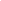 27/06/19Review Period3 YearlyDate of Next ReviewJune 2022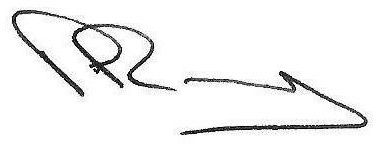 P A RamseyHeadmasterJ ActonChair of GovernorsName of personrequesting issue ofPenalty Notice:Position: (Head, Deputyor Assistant HeadTeacher only)Contact details:Pupil’s Name:Date of Birth:School/Academy:Parent(s) full name(s):Address:Telephone:Date of warning letter:Please attach copies of:1. Warning letter2. Certificate of attendance signed by the head teacher3. Up to date SIMS (or equivalent) printoutPlease note that applications will not be processed if the necessaryinformation is not attachedName of Child:Date of Birth:School/Academy Attended:Form:Parent/Guardian:Address:WeekCommencingMonMonTuesTuesWedWedThursThursFriFriPossible attendanceAuthorised absencesUnauthorised absencesTOTALTOTALTOTALTOTALPresentPresentAbsentAbsentSchool closedAMPMAuthorisedUnauthorisedSchool closed